Agriculture Explorations II	Course No. 68002	Credit: 0.5Pathways and CIP: Animal Science, Health, and Related Industries (01.0901); Agricultural Technology and Mechanical Systems (01.0201); Diversified Agricultural Science (01.0000); Natural Resources and Environmental Sustainability (03.0101); Plant Science and Industry Operations (01.1101).Course Description: Introductory Level: This course surveys a wide array of topics within the agricultural industry, exposing students to the many and varied types of agriculture career opportunities and to those in related fields. This course serves to introduce students to the agricultural field, providing an opportunity for student to identify an area for continued study or to determine that their interest lies elsewhere. Directions: The following competencies are required for full approval of this course. Check the appropriate number to indicate the level of competency reached for learner evaluation.RATING SCALE:4.	Exemplary Achievement: Student possesses outstanding knowledge, skills or professional attitude.3.	Proficient Achievement: Student demonstrates good knowledge, skills or professional attitude. Requires limited supervision.2.	Limited Achievement: Student demonstrates fragmented knowledge, skills or professional attitude. Requires close supervision.1.	Inadequate Achievement: Student lacks knowledge, skills or professional attitude.0.	No Instruction/Training: Student has not received instruction or training in this area.Prerequisite: 68001 – Agriculture Explorations IBenchmark 1: CompetenciesBenchmark 2: CompetenciesBenchmark 3:  CAREERS IN AGRICULTURECompetenciesBenchmark 4:	 AGRICULTURE SAFETYCompetenciesBenchmark 5:	 RECORD KEEPING & SAE CompetenciesBenchmark 6:  AGRIBUSINESS SYSTEMS CompetenciesBenchmark 7:	 CompetenciesBenchmark 8:	 CompetenciesBenchmark 9: CompetenciesBenchmark 10: CompetenciesBenchmark 11: CompetenciesI certify that the student has received training in the areas indicated.Instructor Signature: 	For more information, contact:CTE Pathways Help Desk(785) 296-4908pathwayshelpdesk@ksde.org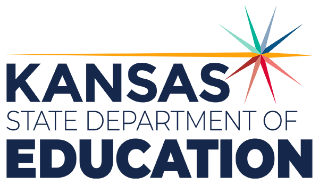 900 S.W. Jackson Street, Suite 102Topeka, Kansas 66612-1212https://www.ksde.orgThe Kansas State Department of Education does not discriminate on the basis of race, color, national origin, sex, disability or age in its programs and activities and provides equal access to any group officially affiliated with the Boy Scouts of America and other designated youth groups. The following person has been designated to handle inquiries regarding the nondiscrimination policies:	KSDE General Counsel, Office of General Counsel, KSDE, Landon State Office Building, 900 S.W. Jackson, Suite 102, Topeka, KS 66612, (785) 296-3201. Student name: Graduation Date:#DESCRIPTIONRATING1.1Explore the major phases of the agriculture industry as products move from producer to consumer.1.2Describe Kansas agriculture.1.3Describe the history of Kansas agriculture.1.4Describe the size, number, and what is grown on farms in Kansas and your home county.1.5Define issues currently facing the agricultural industry.#DESCRIPTIONRATING2.1Define the purpose of FFA.2.2Describe the history and guidelines for being an FFA member.2.3Draw the three-circle model of agriculture education and label the parts.2.4Describe how the FFA is organized on local state and national levels.#DESCRIPTIONRATING3.1Identify career interests and preferences.3.2Research a high demand, agriculturally related occupation currently available in Kansas.3.3Create a career development plan.#DESCRIPTIONRATING4.1Describe the safety hazards associated with agriculture.4.2Describe and demonstrate proper attire and PPE for agriculturally related jobs.#DESCRIPTIONRATING5.1Demonstrate basic record keeping skills.5.2Define SAE and describe the different types of SAEs.5.3Set a goal. Develop a plan for an SAE that includes that goal. #DESCRIPTIONRATING6.1Identify five agribusinesses and their purpose in the community.6.2Discuss key Agriculture industries in Kansas.#DescriptionRATING7.1List the top five agronomic crops grown in Kansas.7.2Discuss opportunities to develop a Plant Systems SAE locally.7.3Describe how to grow, maintain, and harvest plants.#DescriptionRATING8.1Identify common breeds of livestock.8.2Define gender terminology for livestock species.8.3Discuss opportunities to develop an Animal Systems SAE locally.#DescriptionRating9.1Abide by the safety guidelines for using common agricultural tools.9.2Identify and describe the uses for common agricultural tools.9.3Demonstrate proper measuring skills using hand tools.#Descriptionrating10.1Describe the habitat of Kansas wildlife species.10.2Describe causes of soil erosion.10.3Describe soil, water, and air conservation practices.#DescriptionRating11.1Analyze and understand a food label.11.2Describe safe food handling techniques.11.3Explore the difference between food processing and food service.